Open Education Resources/Open PedagogyBy Karen Cangialosi and Ellen BledsoeOpen Educational Practicescan be defined as the set of practices that accompany either the use of OERs or the adoption of open pedagogy (Open Pedagogy)constitute the range of practices around the creation, use, and management of open educational resources with the intent to improve quality and innovate education (Hegarty 2015, Educational Technology)Open Access The free, immediate, online availability of research articles combined with the rights to use these articles fully in the digital environment. (SPARC)Open Education Encompasses resources, tools and practices that are free of legal, financial and technical barriers and can be fully used, shared and adapted in the digital environment. (SPARC)Open Educational Resources (OER) Teaching, learning, and research resources that are free of cost and access barriers and which also carry legal permission for open use. (SPARC)Defining the "Open" in Open Content and Open Educational Resources The terms "open content" and "open educational resources" describe any copyrightable work that is either (1) in the public domain or (2) licensed in a manner that provides users with free and perpetual permission to engage in the 5R activities: (SPARC)Retain - the right to make, own, and control copies of the content (e.g., download, duplicate, store, and manage)Reuse - the right to use the content in a wide range of ways (e.g., in a class, in a study group, on a website, in a video)Revise - the right to adapt, adjust, modify, or alter the content itself (e.g., translate the content into another language)Remix - the right to combine the original or revised content with other material to create something new (e.g., incorporate the content into a mashup)Redistribute - the right to share copies of the original content, your revisions, or your remixes with others (e.g., give a copy of the content to a friend)Open source A term denoting that a product includes permission to use its source code, design documents, or content. It most commonly refers to the open-source model, in which open-source software or other products are released under an open-source license.Open Data is research data that: (SPARC)Is freely available on the internet;Permits any user to download, copy, analyze, re-process, pass to software or use for any other purpose; andIs without financial, legal, or technical barriers other than those inseparable from gaining access to the internet itself.Another definition by Javiera Atenas and Leo Havemann:“Open Data is an umbrella term describing openly-licensed, interoperable, and reusable datasets which have been created and made available to the public...”Creative Commons licenses Retain copyright while allowing others to copy, distribute, and make some uses of their work. Every Creative Commons license also ensures licensors get the credit for their work they deserve.Open science The movement to make scientific research (including publications, data, physical samples, and software) and its dissemination accessible to all levels of an inquiring society, amateur or professional. Open science is transparent and accessible knowledge that is shared and developed through collaborative networks.Open Science by Dan Gezelter: Transparency in experimental methodology, observation, and collection of dataPublic availability and reusability of scientific dataPublic accessibility and transparency of scientific communicationUsing web-based tools to facilitate scientific collaboration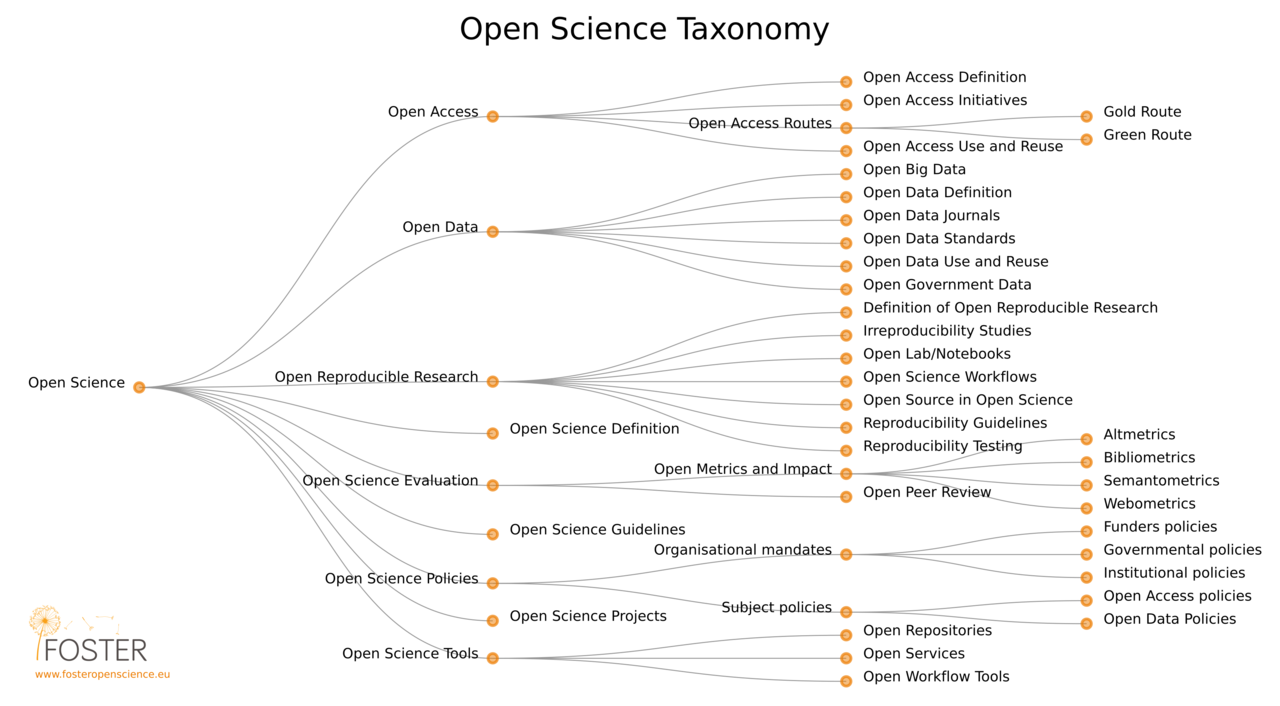 https://www.fosteropenscience.eu/Open Science TaxonomyOpen ScienceOpen AccessOpen Access DefinitionOpen Access InitiativesOpen Access RoutesOpen Access Use and ReuseOpen DataOpen Big DataOpen Data DefinitionOpen Data JournalsOpen Data StandardsOpen Data Use and ReuseOpen Government DataOpen Reproducible ResearchDefinition of Open Reproducible ResearchIrreproducibility StudiesOpen Lab/NotebooksOpen Science WorkflowsOpen Source in Open ScienceReproducibility GuidelinesReproducibility TestingOpen Science DefinitionOpen Metrics and ImpactAltmetricsBibliometricsSemantometricsWebometricsOpen Peer ReviewOpen Science EvaluationOpen Science GuidelinesOpen Science PoliciesOrganisational mandatesFunders policiesGovernmental policiesInstitutional policiesSubject policiesOpen Access policiesOpen Data PoliciesOpen Science ProjectsOpen Science ToolsOpen RepositoriesOpen ServicesOpen Workflow ToolsOpen Pedagogy An access-oriented commitment to learner-driven education. It is also a process of designing architectures and using tools for learning that enable students to shape the public knowledge commons of which they are a part.Open pedagogy in practice can include creating, adapting, or updating OER with students, building course policies, outcomes, assignments, rubrics, and schedules of work collaboratively with students, or facilitating student-created and student-controlled learning environments such as Domain of One’s Own or students writing/editing Wikipedia articles. (This is a short description of open pedagogy by Rajiv Jhangiani at Kwantlen Polytechnic University, modified slightly by Karen Cangialosi)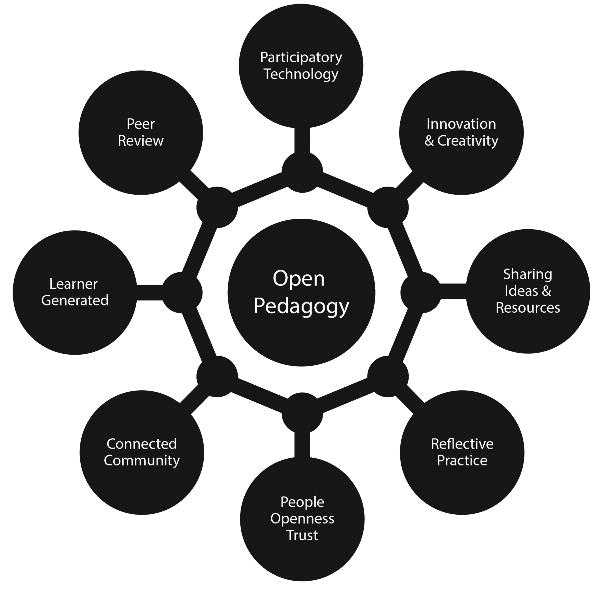 Figure 1. Eight attributes of Open Pedagogy, by Bronwyn Hegarty, based on Conole (2013).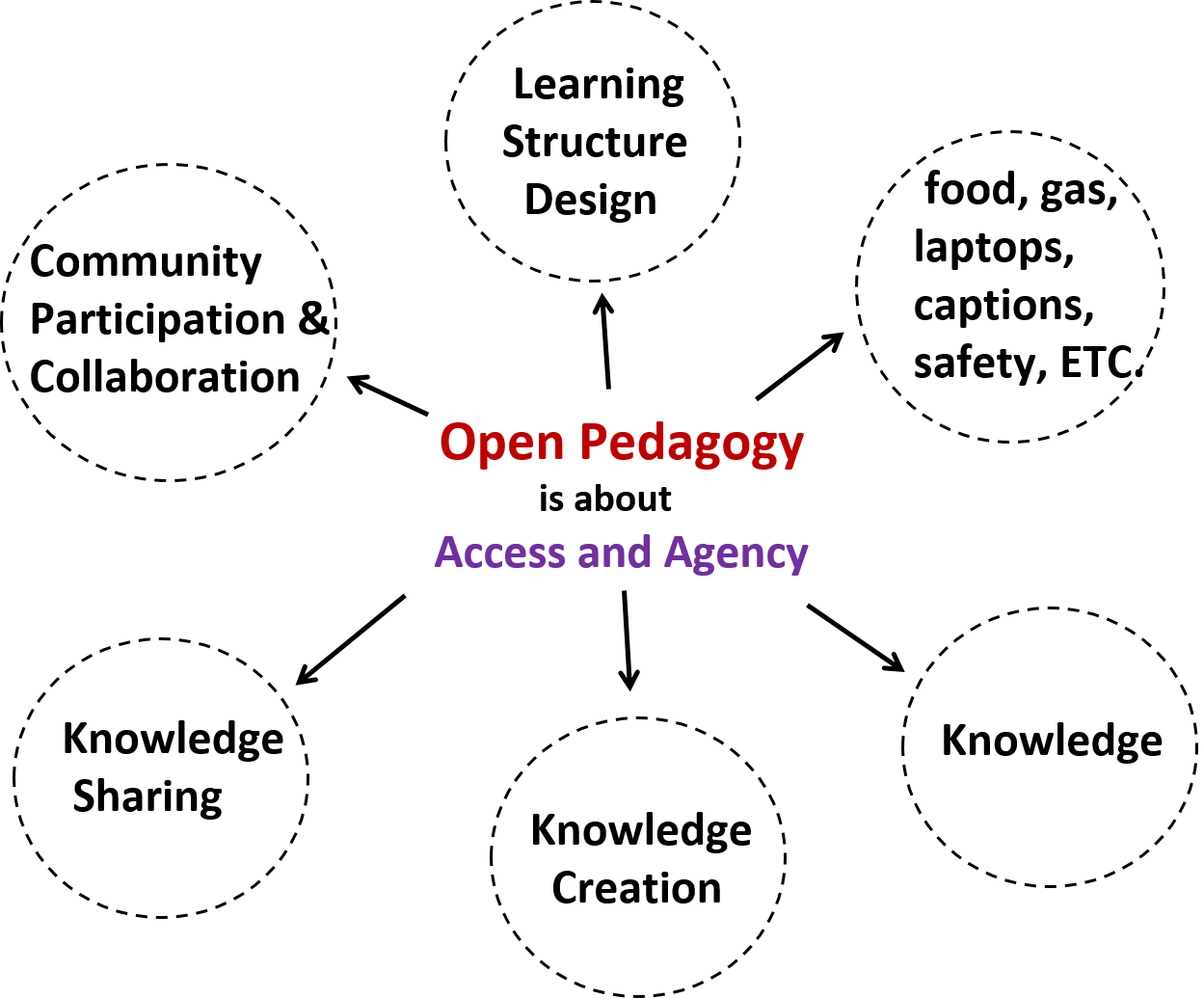 Open Pedagogy figure  by Karen Cangialosi [CC BY 4.0] https://upload.wikimedia.org/wikipedia/commons/c/ca/Ed_Tech_Hegarty_2015_article_attributes_of_open_pedagogy.pdfSources:SPARC - https://sparcopen.org/ (primary source)Open Pedagogy - http://openpedagogy.org/Wikipedia - “open source,” “open science”Creative Commons - https://creativecommons.org/